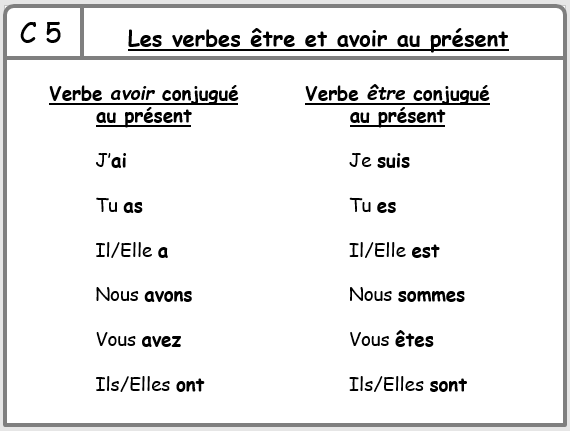 Mardi 31 marsDictée : ( +/- 30 min)-Dicter les mots jaunes fiche son ( b ) + dicter les phrases ci-dessous (lire la phrase entièrement avant de la dicter ; guider l’élève sur l’orthographe des mots difficiles si besoin ; lui indiquer les lettres muettes, les doubles consonnes « allons » ; aider l’élève à identifier les accords) :Cet été, nous allons à la plage. Mon cousin et moi jouons au ballon. Nous faisons du bateau. Nous dormons dans la même chambre. Nous partageons la même table de nuit.  -Correction : l’adulte souligne les erreurs commises, l’élève peut se corriger à l’aide du lutin (fiche son b) et avec l’aide de l’adulte qui validera la correction de l’enfant.-Apprendre les mots verts pour jeudi 02/04 (bien les regarder, les recopier, les épeler, s’imaginer les écrire avec son doigt… à chacun sa technique ;)Maths -Calcul : la table de 4, de 5  (+/- 20 min)-relire « je découvre avec Ila et Basile »-Faire les exercices 5 à 7 (l’élève peut s’aider de l’encadré « je découvre… » )-calcul mental : table de 4 (+/- 10 min)-Apprendre la table de 4 par coeur (la recopier, la dire à voix haute, la chanter dans l’ordre…)Lecture : (avec un adulte)        (+/- 35 min)-Fiche 1 « Entrainement à la lecture » texte 23 : relire le texte à voix haute (fiche disponible au travail du lundi 30/03)Conjugaison (conjuguer être et avoir au présent)-lire la leçon C5 « les verbes être et avoir au présent »-Fiche 3 « exercices d’entrainement »  du texte 23 Poésie :-apprendre la poésie en entier pour jeudi 02/04